30th AnnualRus HitchcockNikiski Tip Off Tournament Jan 17, 18 & 19 2019Tournament Schedule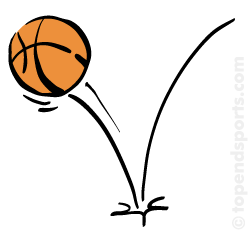 **Home Teams Are Listed Second**Thursday —January 17, 2019		2:45 PM    		Girls    		Glennallen v. South 		4:15 PM     		Boys			Glennallen v. South JV		5:45 PM   	 	Girls      		Houston v. Nikiski		7:15 PM   	 	Boys    		Houston v. NikiskiFriday— January 18, 2019		2:45 PM     		Girls   		South  v. Houston		4:15 PM    		Boys   		South JV v. Houston		5:45 PM    		Girls   		Glennallen v. Nikiski		7:15 PM    		Boys    		Glennallen v. NikiskiSaturday— January 19, 2019		10:00 AM		Team Competitions		12:00 PM    	Girls   		Houston v. Glennallen		1:30 PM       	Boys   		Houston v. Glennallen		3:00 PM      	Girls   		South  v. Nikiski		4:30 PM      	Boys   		South JV v. Nikiski